Załącznik nr 2do zaproszenia nr WZP.236.11.7.2019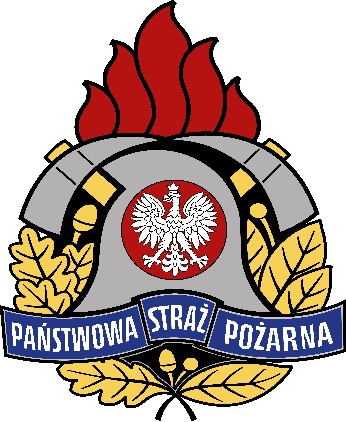 Komenda WojewódzkaPaństwowej Straży Pożarnejw KrakowieU M O W A     D O S T A W Ysprężarki wysokociśnieniowej dla JRG Nr. 5 KM PSP                       w Krakowie przy ul. K. Wyki 3 wraz z montażem                                    i szkoleniem.Kraków,  dnia  ……………. 2019 r. UMOWA DOSTAWY - projektnr WZP.236.11….. .2019zawarta w dniu ……….. r. pomiędzy: Skarbem Państwa - Komendą Wojewódzką Państwowej Straży Pożarnej w Krakowie, ul. Zarzecze 106, 30-134 Kraków, NIP 675-00-07-386, zwaną dalej Zamawiającym, reprezentowaną przez: ………………………………………………………………………………………a Firmą……………………………………………………………………….…………..ul .………………….., …………………, NIP ………………….., REGON ……………….., KRS ………………… zwaną dalej Wykonawcą, reprezentowaną przez:  ……………………………………………………………………………………..W wyniku wyboru przez ZAMAWIAJĄCEGO oferty WYKONAWCY zawiera się umowę o następującej treści:§ 1.  POSTANOWIENIA OGÓLNEZAMAWIAJĄCY działa jako pełnomocnik w imieniu i na rzecz Komendy Miejskiej Państwowej Straży Pożarnej w Krakowie.O ile w umowie jest mowa o:UŻYTKOWNIKU – należy przez to rozumieć Komendę Miejską Państwowej Straży Pożarnej w Krakowie bezpośrednio eksploatującą przedmiot umowy.PRODUCENCIE należy przez to rozumieć podmiot, który jest bezpośrednim wytwórcą przedmiotu umowy. W czasie realizacji umowy WYKONAWCA na każde żądanie ZAMAWIAJĄCEGO zobowiązuje się do pisemnego informowania ZAMAWIAJĄCEGO o postępach w pracach lub o ewentualnych powstałych problemach, czy opóźnieniach oraz do udzielenia wszelkich wyjaśnień.§ 2.  PRZEDMIOT UMOWYWYKONAWCA zobowiązuje się do dostarczenia na rzecz UŻYTKOWNIKA 1 szt. sprężarki wysokociśnieniowej wraz z montażem i szkoleniem zgodnie z wymaganiami technicznymi wyszczególnionymi w załączniku nr 1 do zaproszenia nr WZP.236.11.7.2019 z dnia      26.07.2019 r.Oferta WYKONAWCY  z dnia …………… 2019 r. wraz z podpisanym przez WYKONAWCĘ załącznikiem wymienionym w ust. 1 stanowi załącznik nr 1 do umowy i jest jej integralną częścią.WYKONAWCA zobowiązany jest uwzględnić w toku realizacji zadania zmiany wynikające z potrzeb ZAMAWIAJĄCEGO, nie rodzące skutków finansowych.ZAMAWIAJĄCY zobowiązany jest do zapłacenia WYKONAWCY ceny, o której mowa w § 3 oraz do odebrania przedmiotu umowy zgodnie z postanowieniami § 6.§ 3.  CENAWartość całkowita brutto przedmiotu umowy wynosi…………………………………...……zł (słownie: ………………. 00/100), w tym:Wartość netto przedmiotu umowy ………… zł (słownie: ………… złotych 00/100)Podatek Vat ………… %§ 4.  WARUNKI PŁATNOŚCIWYKONAWCA wystawi na ZAMAWIAJĄCEGO fakturę na dostarczony przedmiot umowy. Fakturę należy dostarczyć do siedziby UŻYTKOWNIKA tj. Komenda Miejska Państwowej Straży Pożarnej w Krakowie przy ul. Westerplatte 19, 31-033 Kraków.ZAMAWIAJĄCY zapłaci WYKONAWCY cenę dostarczonego przedmiotu umowy przelewem na wskazany w fakturze rachunek bankowy, w terminie 30 dni od daty otrzymania prawidłowo wystawionej faktury, po dokonaniu odbioru faktycznego przedmiotu umowy, potwierdzonego protokołem odbioru.Datą zapłaty jest data obciążenia konta bankowego ZAMAWIAJĄCEGO.Cesja wierzytelności WYKONAWCY w stosunku do ZAMAWIAJĄCEGO może wystąpić wyłącznie za zgodą ZAMAWIAJĄCEGO, wyrażoną pod rygorem nieważności w formie pisemnej.§ 5.  TERMIN WYDANIA PRZEDMIOTU UMOWYWYKONawCa zobowiązuje się wydać przedmiot umowy w terminie do dnia 27 września 2019 r. Termin realizacji umowy zostaje zachowany jeżeli odbiór faktyczny przedmiotu umowy odbędzie się w terminie, o którym mowa powyżej.Termin, o którym mowa w ust. 1 zostaje zastrzeżony na korzyść obu stron umowy. Potwierdzeniem wydania przedmiotu umowy w terminie jest protokół odbioru faktycznego i protokół szkolenia, o którym mowa w § 6 ust. 4 i 7.Jeżeli opóźnienie wykonania przedmiotu umowy przekroczy 14 dni kalendarzowych ZAMAWIAJĄCY ma prawo odstąpić od umowy bez wyznaczania terminu dodatkowego. W takim przypadku ZAMAWIAJĄCY nie będzie zobowiązany zwrócić WYKONAWCY kosztów, jakie WYKONAWCA poniósł w związku z umową. Odstąpienie od umowy wymaga, pod rygorem nieważności, formy pisemnej poprzez złożenie oświadczenia drugiej stronie.                     Za dopuszczalną formę złożenia oświadczenia uznaje się przesłanie e-maila na adres………… Oświadczenie o odstąpieniu od umowy może być złożone w terminie 14 dni od dnia zaistnienia przyczyn odstąpienia.  § 6. ODBIÓR PRZEDMIOTU UMOWYOdbiór przedmiotu umowy odbędzie się w siedzibie UŻYTKOWNIKA. Odbioru dokona komisja, w skład, której będzie wchodziło co najmniej 3 przedstawicieli UŻYTKOWNIKA, w obecności co najmniej 1 przedstawiciela WYKONAWCY. WYKONAWCA zawiadomi pisemnie ZAMAWIAJĄCEGO o gotowości do przeprowadzenia odbioru przedmiotu umowy z co najmniej 3-dniowym wyprzedzeniem. Zawiadomienie należy przesłać drogą elektroniczną na adres wzp@straz.krakow.pl do Wydziału Zamówień Publicznych Komendy Wojewódzkiej Państwowej Straży Pożarnej w Krakowie.Podczas odbioru sprawdzona zostanie kompletność przedmiotu umowy, poprawność jego wykonania oraz prawidłowość dokumentacji wymienionej w § 7. WYKONAWCA jest zobowiązany do zapewnienia warunków umożliwiających pełne sprawdzenie poprawności działania przedmiotu umowy.Protokół odbioru zostanie sporządzony w 3 egzemplarzach, po 1 egzemplarzu dla ZAMAWIAJĄCEGO, UŻYTKOWNIKA i WYKONAWCY oraz zostanie podpisany przez strony, każdy na prawach oryginału. W przypadku stwierdzenia podczas odbioru przedmiotu umowy usterek, WYKONAWCA zobowiązuje się do ich niezwłocznego usunięcia lub wymiany przedmiotu umowy na wolny od usterek w terminie wyznaczonym przez ZAMAWIAJĄCEGO. W przypadku, gdy WYKONAWCA nie jest w stanie niezwłocznie usunąć usterek, 
o których mowa w ust. 5 odbiór zostaje przerwany. Po usunięciu usterek dalszy tok postępowania zgodny z ust. 1-5. WYKONAWCA lub jego przedstawiciele przeprowadzą na własny koszt szkolenie z obsługi i konserwacji przedmiotu umowy dla min. 15 przedstawicieli UŻYTKOWNIKA. Protokół z przeprowadzonego szkolenia wraz z wykazem osób przeszkolonych, zostanie sporządzony w 3 egzemplarzach, po 1 egzemplarzu dla ZAMAWIAJĄCEGO, UŻYTKOWNIKA i WYKONAWCY oraz zostanie podpisany przez przedstawicieli stron. WYKONAWCA poniesie wszelkie koszty związane z przemieszczeniem przedmiotu umowy z siedziby WYKONAWCY do siedziby UŻYTKOWNIKA, w szczególności: koszty paliwa, przewozu, ubezpieczenia w transporcie, opłat celnych.§ 7.  DOKUMENTACJAWraz z przedmiotem umowy WYKONAWCA zobowiązuje się dostarczyć i wydać UŻYTKOWNIKOWI następujące dokumenty:instrukcję użytkowania, przechowywania i konserwacji wykonaną w języku polskim, zgodnie z obowiązującymi przepisami,książkę gwarancyjną lub inny równoważny dokument w języku polskim, z zapisami zgodnymi z postanowieniami niniejszej umowy.§ 8.  GWARANCJA I RĘKOJAMIAWYKONAWCA udziela UŻYTKOWNIKOWI:36 miesięcy gwarancji oraz rękojmi na przedmiot umowy. Okres gwarancji i rękojmi liczy się od dnia podpisania protokołu odbioru faktycznego, o którym mowa w § 6                   ust. 4 niniejszej umowy.WYKONAWCA zobowiązany jest do bezpłatnego usuwania przez autoryzowany serwis WYKONAWCY lub PRODUCENTA wszelkich zaistniałych wad i uszkodzeń przedmiotu umowy, tj. do bezpłatnej naprawy lub wymiany - w szczególności: podzespołów, wyposażenia, części, które w okresie gwarancji okażą się wadliwe, tj. niepełnowartościowe lub uszkodzone na skutek zastosowania wadliwych materiałów, błędnej konstrukcji, niepełnej sprawności, wadliwego wykonania lub z innych przyczyn. Gwarancją objęte są wady przedmiotu umowy wynikające z wad materiałowych oraz wad wykonania.WYKONAWCA w okresie gwarancji zobowiązany jest do wymiany części i podzespołów na nowe, nie regenerowane. W uzasadnionych przypadkach UŻYTKOWNIK może wyrazić pisemną zgodę na zastosowanie części regenerowanych.Strony ustalają, że naprawy w ramach gwarancji i rękojmi za wady wykonywane będą w siedzibie UŻYTKOWNIKA. Koszty dojazdu, wyżywienia i noclegów serwisantów, transportu, materiałów do naprawy, części zamiennych i podzespołów oraz wszelkie inne koszty związane wykonaniem napraw w ramach gwarancji i rękojmi za wady obciążają WYKONAWCĘ. W przypadku zaistnienia w okresie gwarancji konieczności przemieszczenia przedmiotu umowy w związku ze stwierdzeniem wad, których nie można usunąć (wykonać) w siedzibie UŻYTKOWNIKA, przemieszczenie przedmiotu umowy celem naprawy i z powrotem do siedziby UŻYTKOWNIKA dokonuje się na koszt WYKONAWCY, w sposób i na warunkach określonych pomiędzy WYKONAWCĄ, a UŻYTKOWNIKIEM. W przypadku braku porozumienia co do warunków niniejszego przemieszczenia sprzętu WYKONAWCA dokona koniecznych napraw w siedzibie UŻYTKOWNIKA. Strony zgodnie ustalają, że WYKONAWCA usunie przez autoryzowany serwis WYKONAWCY / PRODUCENTA wady przedmiotu umowy - ujawnione w okresie gwarancji, w terminie 48 godzin od daty doręczenia mu zgłoszenia przez UŻYTKOWNIKA za pośrednictwem poczty elektronicznej. Na czas naprawy urządzenia przekraczający 48 godzin zapewnienie urządzenia zastępczego. Do okresu usuwania wad nie wlicza się dni ustawowo wolnych od pracy. Przyjmuje się, że dni ustawowo wolne od pracy to dni określone w ustawie z dnia 18 stycznia 1951 r. o dniach wolnych od pracy (Dz. U. Nr 4, poz. 28 ze zm.). W szczególnych warunkach gdy WYKONAWCA nie będzie mógł dotrzymać powyższego terminu, warunki szczegółowe naprawy ustali indywidualnie z UŻYTKOWNIKIEM. Jeżeli WYKONAWCA nie usunie wad przedmiotu umowy we wskazanym w ust. 5 terminie, UŻYTKOWNIK może je usunąć samodzielnie lub zlecić ich usunięcie w wybranym przez siebie serwisie - na koszt i ryzyko WYKONAWCY. W takim przypadku UŻYTKOWNIK wystawi WYKONAWCY notę obciążeniową równą kosztom poniesionym na usunięcie wad przedmiotu umowy lub jego części przez osobę trzecią, a WYKONAWCA zobowiązuje się do jej uregulowania w terminie wskazanym w tej nocie. Ustęp ten nie narusza postanowień dotyczących kar umownych, które będą naliczane oddzielnie dla każdego przypadku. Usunięcie wad przedmiotu umowy przez osobę trzecią nie powoduje utraty gwarancji udzielonej przez WYKONAWCĘ na przedmiot umowy.Po okresie gwarancji serwis może być prowadzony  przez  WYKONAWCĘ na podstawie  indywidualnych zleceń UŻYTKOWNIKÓW.Okres gwarancji ulega przedłużeniu o czas od momentu zgłoszenia przedmiotu umowy do naprawy do momentu odebrania z naprawy sprawnego przedmiotu umowy.WYKONAWCA gwarantuje wykonanie we własnym zakresie i na własny koszt wszystkich czynności serwisowych wskazanych w książkach serwisowych, instrukcjach obsługi czy też innych dokumentach dotyczących przedmiotu zamówienia, obejmujących również wymianę materiałów, olejów i płynów eksploatacyjnych oraz innych elementów podlegających okresowej wymianie. Koszty dojazdu, transportu, do serwisu obciążają WYKONAWCĘ.§ 9.  KARY UMOWNE  Jeżeli WYKONAWCA dopuści się zwłoki w dostawie w stosunku do terminu ustalonego w § 5 ust. 1 niniejszej umowy, zapłaci ZAMAWIAJĄCEMU za każdy rozpoczęty dzień zwłoki karę umowną w wysokości 0,05 % wartości brutto przedmiotu umowy określonej w § 3, jednakże nie więcej niż 20 % ich wartości brutto, na podstawie noty obciążającej wystawionej przez ZAMAWIAJĄCEGO na kwotę zgodną z warunkami niniejszej umowy. Jeżeli WYKONAWCA dopuści się zwłoki w usunięciu wady w stosunku do terminu określonego w § 8 ust. 5 niniejszej umowy, zapłaci UŻYTKOWNIKOWI za każdy rozpoczęty dzień zwłoki karę umowną w wysokości 0,05 % wartości brutto przedmiotu umowy określonej w § 3,  jednakże nie więcej niż 20 % ich wartości brutto, na podstawie noty obciążającej wystawionej przez UŻYTKOWNIKA na kwotę zgodną z warunkami niniejszej umowy.W przypadku odstąpienia od umowy przez ZAMAWIAJĄCEGO z przyczyn leżących po stronie WYKONAWCY, obowiązany jest on zapłacić ZAMAWIAJĄCEMU karę umowną w wysokości 10 % wartości niniejszej umowy, określonej w § 3.Termin zapłaty kar, o których mowa w ust. 1-3 wynosi 14 dni od daty otrzymania noty obciążającej. W przypadku, gdy wysokość poniesionej szkody przewyższa wysokość kar zastrzeżonych w umowie ZAMAWIAJĄCY może żądać odszkodowania na zasadach ogólnych w wysokości odpowiadającej poniesionej szkodzie w pełnej wysokości.Jeżeli ZAMAWIAJĄCY opóźni termin dokonania zapłaty za fakturę, zapłaci WYKONAWCY odsetki ustawowe od kwot niezapłaconych w terminie za każdy dzień opóźnienia, na podstawie noty obciążającej wystawionej przez WYKONAWCĘ na kwotę zgodną z warunkami niniejszej umowy.§ 10.  ROZSTRZYGANIE SPORÓW I OBOWIĄZUJĄCE PRAWOStrony umowy zgodnie oświadczają, że w przypadku powstania sporu na tle realizacji niniejszej umowy poddają się rozstrzygnięciu sporu przez polski sąd właściwy dla siedziby Zamawiającego.  W sprawach nie objętych umową będą miały zastosowanie odpowiednie przepisy ustawy z dnia 23 kwietnia 1964 r. Kodeks cywilny oraz inne obowiązujące przepisy prawa polskiego odnoszące się do przedmiotu umowy.§ 11.  POSTANOWIENIA KOŃCOWEZmiana umowy wymaga formy pisemnej pod rygorem nieważności i sporządzona będzie w formie aneksu.Umowę sporządzono w 3 jednobrzmiących egzemplarzach w języku polskim, 2 egzemplarze dla ZAMAWIAJĄCEGO i  1 egzemplarz dla WYKONAWCY.Załączniki do umowy stanowią integralną część umowy.              Zamawiający					Wykonawca..............................................				..............................................Załączniki:Oferta Wykonawcy z dnia ……………………………